Public Events related to the  CLAW Reconstitution Conference. For more info on the conference, go here. If interested in registering for the entire conference, please contact Adam Domby.Mon March 12, 12 pm, Arnold Hall: Informal Brown Bag lunch hosted by the Center for Southern Jewish Culture. The Center’s current research fellow, Brian Neumann, will talk about the nullification crisis in South Carolina in the 1830s.Tuesday, March 13, 4 pm, Maybank 207. Faculty Seminar with Dr. David Gleeson: “Slavery and War in the Atlantic World: The Case of Confederate Georgia.”Wed March 14 6 pm: Addlestone Library, Room 360 Ethan Kytle & Blaine Roberts on Old Slave Mart Museum & their new book, Denmark Vesey's Garden: Slavery and Memory in the Cradle of the Confederacy (a book about historical memory in Charleston. History professor and conference co-organizer Adam Domby, who’s seen the book already, says, “This is a book Charlestonians will want to read—it will challenge them to see the city in a new way.”)  RSVP Here:  Wed Mar 14 7 pm, Addlestone Library, Room 227 Michael Cohen of Tulane University, “After Appomatox: Reconstruction and America’s Jews” Thurs March 15, at 6pm, Charleston County Library (68 Calhoun Street). Blaine Roberts and Ethan Kytle talk about the Calhoun Monuments. Booksigning will follow. Friday March 16, 2:30 pm: Unveiling of 1868 Constitutional Convention Historic Marker.  South of Meeting and Broad Streets intersection, adjacent to Waring Judicial Center gardenFriday March 16, 3:30 pm, “W.E.B. Du Bois, Black Reconstruction, and the New History of Emancipation” 3rd floor of Addlestone library   RSVP here Friday March 16, 6  pm. “Who Was Reconstruction For?” Conference keynote by  Bruce Baker. Wells Fargo Distinguished Public Lecture Series. 3rd floor of Addlestone library    RSVP here Saturday March 17, 3 pm “The Making of Reconstruction Era National Monument: A Round Table” 3rd floor of Addlestone library   RSVP here 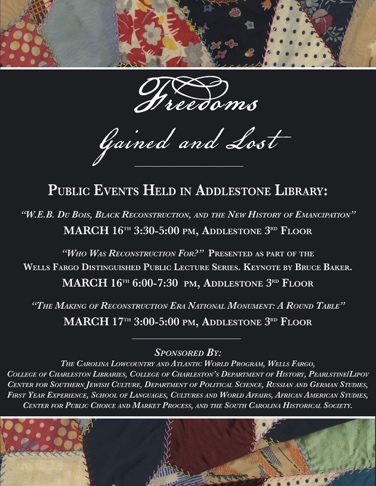 